	проект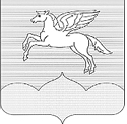 ПСКОВСКАЯ ОБЛАСТЬПУШКИНОГОРСКИЙ РАЙОНСОБРАНИЕ ДЕПУТАТОВ ГОРОДСКОГО ПОСЕЛЕНИЯ«ПУШКИНОГОРЬЕ»Р Е Ш Е Н И Е 00.00.2018г.  №  р.п. Пушкинские ГорыПринято на 18-ой очередной сессии Собрания депутатов городского поселения«Пушкиногорье» второго созываО внесении изменений в Положение "О порядке предоставления ежемесячной  компенсационной гарантированной выплаты муниципальным служащимАдминистрации городского поселения «Пушкиногорье»В целях обеспечения условий для повышения профессионального уровня и социальных гарантий муниципальных служащих в соответствии с Федеральными законами: от 06.10.2003г. № 131-ФЗ "Об общих принципах организации местного самоуправления в Российской Федерации", от 02.03.2007г. № 25-ФЗ "О муниципальной службе в Российской Федерации" , Закона Псковской области от 30.07.2007г. № 700-ОЗ "Об организации муниципальной службы в Псковской области", на основании п.5. ст.38 Устава муниципального образования городского поселения «Пушкиногорье», Собрание депутатов городского поселения  «Пушкиногорье»РЕШИЛО:1. Пункт 2.2. Положения "О порядке предоставления ежемесячной  компенсационной гарантированной выплаты муниципальным служащим Администрации городского поселения «Пушкиногорье», утвержденного решением Собрания депутатов городского поселения «Пушкиногорье» от 24.12.2015г. №23 изложить в следующей редакции:"2.2. Размер выплаты определяется в зависимости от группы замещаемой муниципальной должности (глава Администрации городского поселения «Пушкиногорье», заместитель главы Администрации городского поселения «Пушкиногорье», консультант, главный специалист) и устанавливается в соответствии с коэффициентом кратности относительно должностного оклада в следующих размерах:2.Администрации городского поселения «Пушкиногорье» обнародовать настоящее решение в установленном порядке. 3.Настоящее решение вступает в силу с момента его обнародования и применяется к правоотношениям, возникшим с 1 января 2018 года.      Глава городского поселения      «Пушкиногорье»        Председатель Собрания                                                                           Ю.А. ГусевГруппа должностей муниципальной службыКоэффициент кратности к должностному окладуВысшая              2,0Ведущая             2,0Старшая             2,0